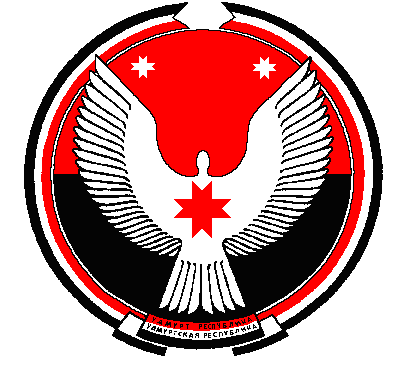                                                                                                                         проектР Е Ш Е Н И ЕСовет депутатов муниципального образования "Карсовайское"«Карсовай» муниципал кылдытэтысь депутат КенешПринято Советом депутатовмуниципального образования                                                                     «18» декабря 2014 г.О внесении изменений в Положение «Об оплате руда работников, замещающих муниципальные должности муниципальной службы в органах местного самоуправления муниципального образования «Карсовайское», утвержденное решением Совета депутатов МО «Карсовайское»  от 14.11.2008 г. № 6-15Руководствуясь ст. 9  Закона Удмуртской Республики от 20.03.2008г. № 10-РЗ «О муниципальной службе в Удмуртской Республике»,   в соответствии с постановлением Правительства Удмуртской Республики от 01.12.2014 г. № 497 «О внесении изменений в Постановление Правительства Удмуртской Республики  от 08 августа 2011 года № 278 «Об утверждении нормативов в формировании расходов на оплату труда депутатов, выборных должностных лиц местного самоуправления, осуществляющих свои полномочия на постоянной основе, муниципальных служащих и нормативного объема расходов бюджета городского округа (муниципального района) на содержание работников органов местного самоуправления»,  Совет депутатов муниципального образования «Карсовайское» РЕШАЕТ:Внести в  Приложение № 1 к решению Совета депутатов муниципального образования «Карсовайское» от 14.11.2008г. № 6-15 «Об утверждении Положения «Об оплате труда работников, замещающих муниципальные должности муниципальной службы в органах местного самоуправления муниципального образования «Балезинский район» (с изменениями и дополнениями, внесенными решениями Совета депутатов муниципального образования «Балезинский район» 21.10.2012 года № 6-11; 15.10.2013 года № 14-30 следующие изменения:  Приложение №1  к Положению «Об оплате труда работников, замещающих муниципальные должности муниципальной службы в органах местного самоуправления муниципального образования «Карсовайское»»Размерыдолжностных окладов и ежемесячного денежного поощрениявыборных должностных лиц местного самоуправления, осуществляющих свои полномочия на постоянной основе органов местного самоуправления МО «Карсовайское»Настоящее решение   распространяет свое действие на правоотношения, возникшие с  1 октября 2014 года. Глава сельского поселения 25,8Глава муниципального образованияА.С. Колотовс. Карсовай18.12.2014 год№23-56